							Toruń, 8 stycznia 2024 roku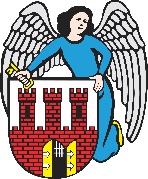     Radny Miasta Torunia        Piotr Lenkiewicz								Sz. Pan								Michał Zaleski								Prezydent Miasta ToruniaWNIOSEKPowołując się na § 18.1 Regulaminu Rady Miasta Torunia zwracam się do Pana Prezydenta z wnioskiem:- o interwencję ws. podjęcia prac porządkowych w ciągu ul. PłaskiejUZASADNIENIEOtrzymałem informację wraz z załączoną dokumentacją, że na zaznaczonym (załącznik) ciągu ul. Płaskiej znajdują się śmieci oraz inne odpady. Bardzo proszę o podjęcie prac porządkowych w celu uprzątnięcia zalegających odpadów.                                                                         /-/ Piotr Lenkiewicz										Radny Miasta Torunia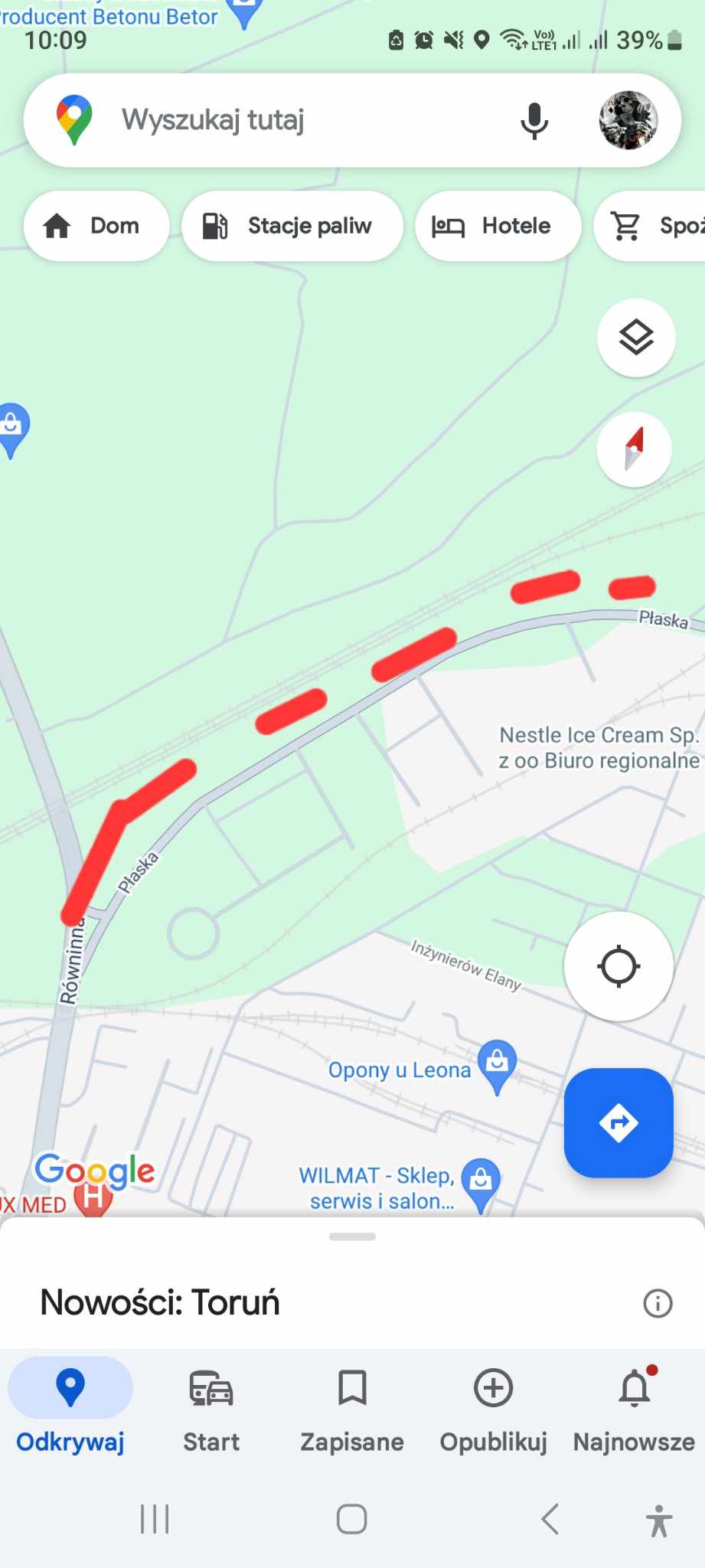 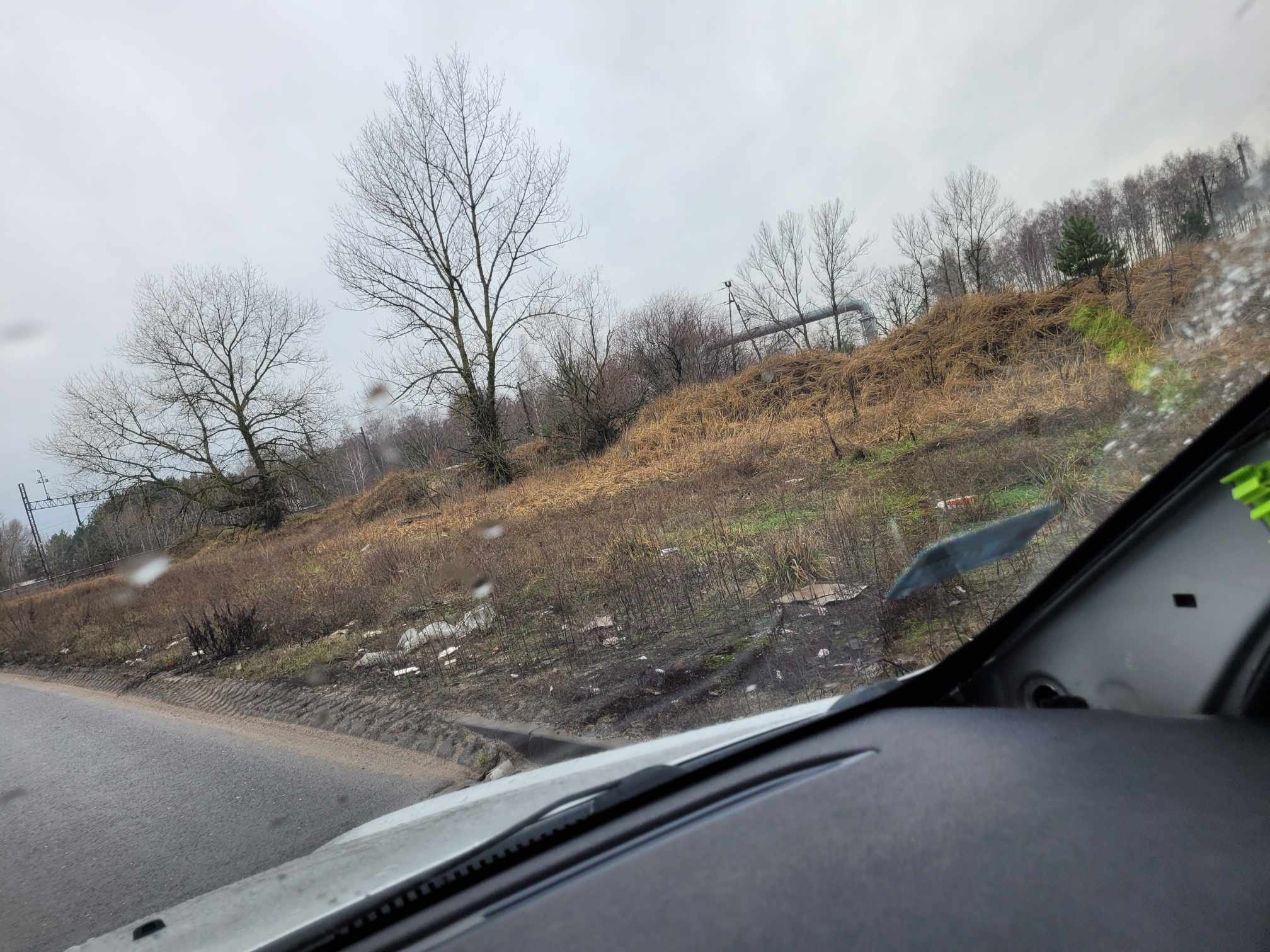 